Контрольный список для запросов запасных винтов и вставок корпуса для насосов, которые не произведены компанией Leistritz/ Checklist for replacement spindles and liner inquiries for non-Leistritz pumps Please provide the following documents and data: Пожалуйста предоставьте следующие документы и данные: YES/NO ДA/НET ☐/☐ Data sheet of pump Технический паспорт насоса ☐/☐ The completed attached data sheet “actual conditions of operation” Заполненный прилагаемый технический паспорт „фактические условия эксплуатации“☐/☐ Data sheet of pumped fluid Технические данные перекачиваемой среды ☐/☐ Sectional drawing of the pump Чертёж насоса в разрезе☐/☐ GA drawing of the pump or pump skid Чертёж общего вида насоса или насосной системы☐/☐ Manufacturing drawings of the spindles Технологический чертёж винтов ☐/☐ The completed attached dimension sheets of the spindles Заполненные прилагаемые ниже размерные чертежи винтов ☐/☐ The completed attached dimension sheet of casing insert or pump casing Заполненный прилагаемый ниже размерный чертеж вставки корпуса или насосного корпуса ☐/☐ Materials and coatings of the spindles Mатериалы и тип покрытия винтов ☐/☐ Spare parts list of the pump Cписок запасных частей насоса☐/☐ Type of installed mechanical seals and bearings Тип установленных торцевых уплотнений и подшипников ☐/☐ Is a seal-oil and/or lube-oil system installed? Установлена ли смазочная система для торцевых уплотнений и/или подшипников? ☐/☐ Data sheet of installed seal-oil and/or lube-oil system Технический паспорт смазочной системы для торцевых уплотнений и/или подшипников  ☐/☐ Spare parts list of the seal-oil or lube-oil system Cписок запасных деталей смазочной системы для торцевых уплотнений и/или подшипников☐/☐ Pictures of spindles, liners, all damaged components and the nameplate of pump Фотографии винтов, вставок корпуса, всех поврежденных компонентов и заводской таблички насоса ACTUAL CONDITIONS OF OPERATION/Фактические условия эксплуатации:REMARKS (special requests, scope of supply, materials etc.) ЗАМЕЧАНИЯ (специальные запросы, объем поставки, материалы и т. д.) Drive spindle (pumps with 4 screws) Приводной винт (насосы с 4 винтами) 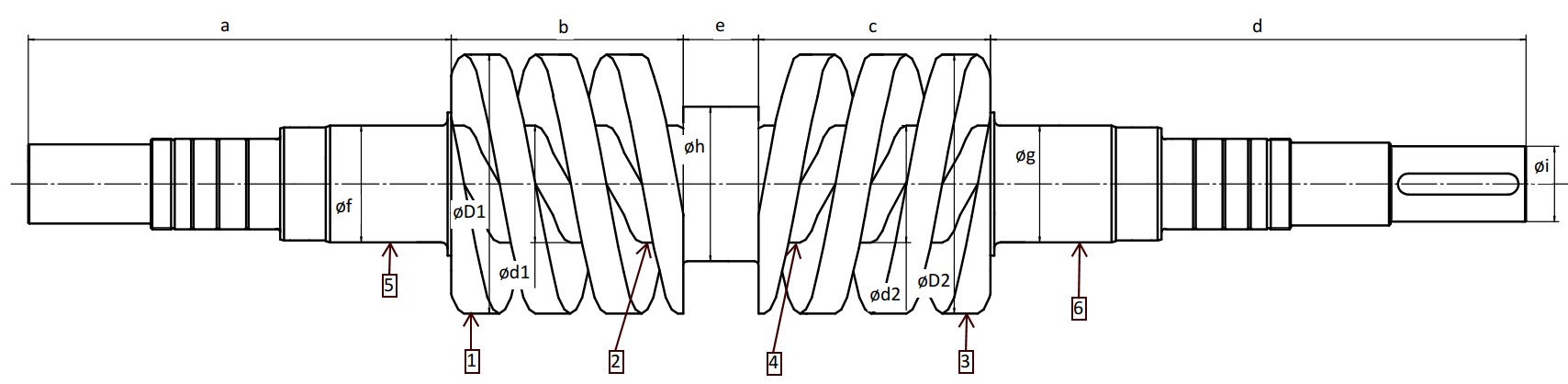 Idler spindle (pumps with 4 screws) Ведомый винт (насосы с 4 винтами) 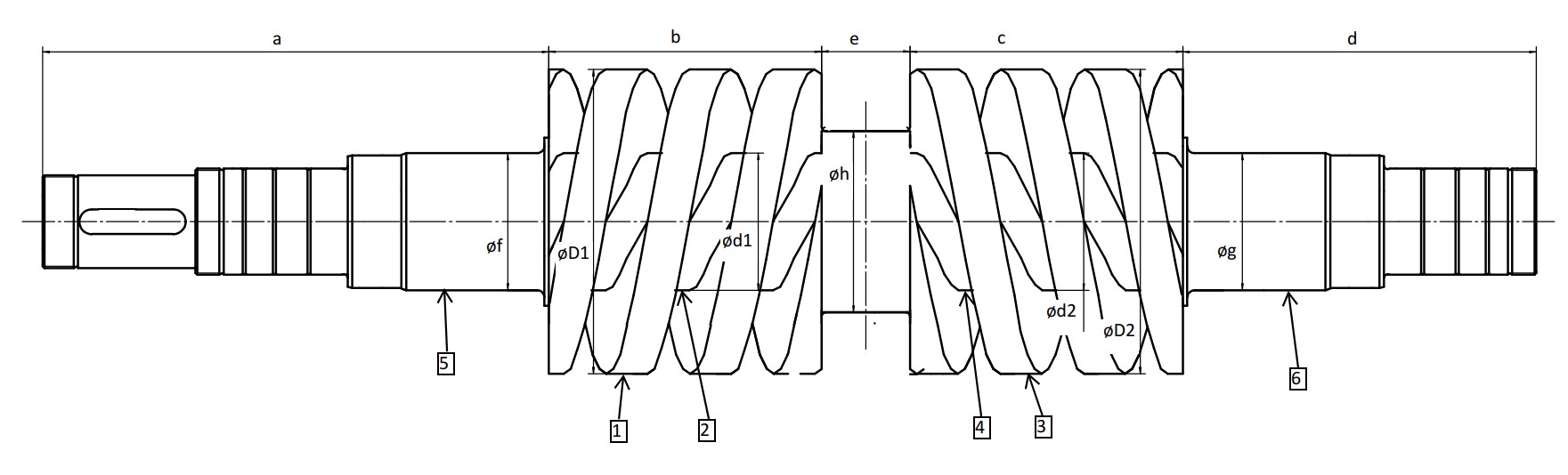 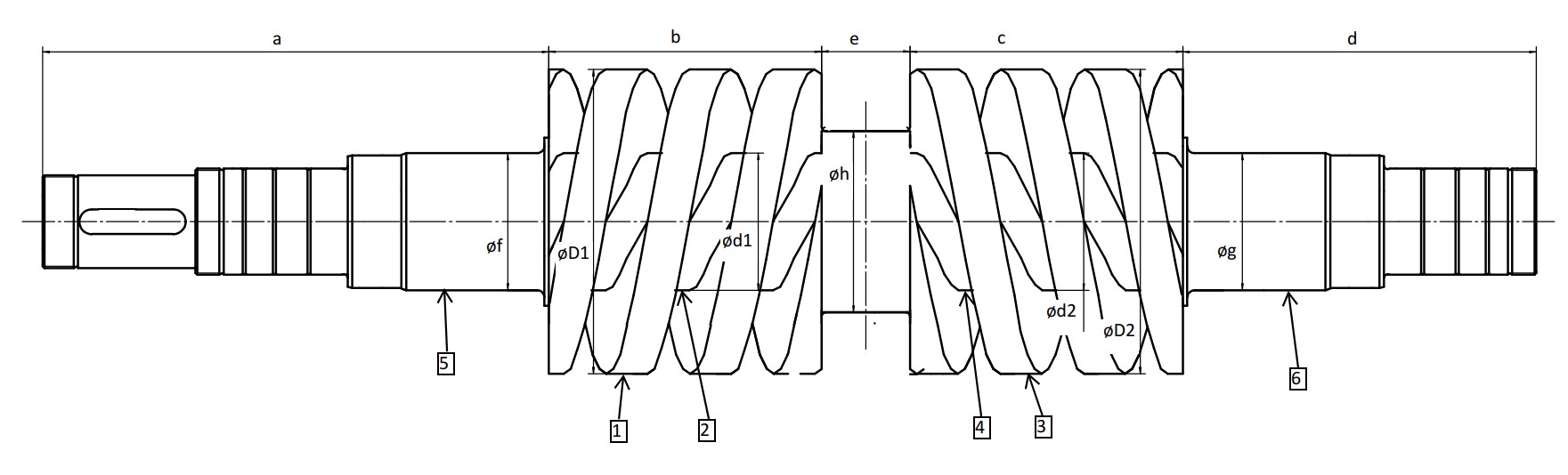 Liner/casing insert (pumps with 4 screws) Гильза/Вставка корпуса (насосы с 4 винтами) 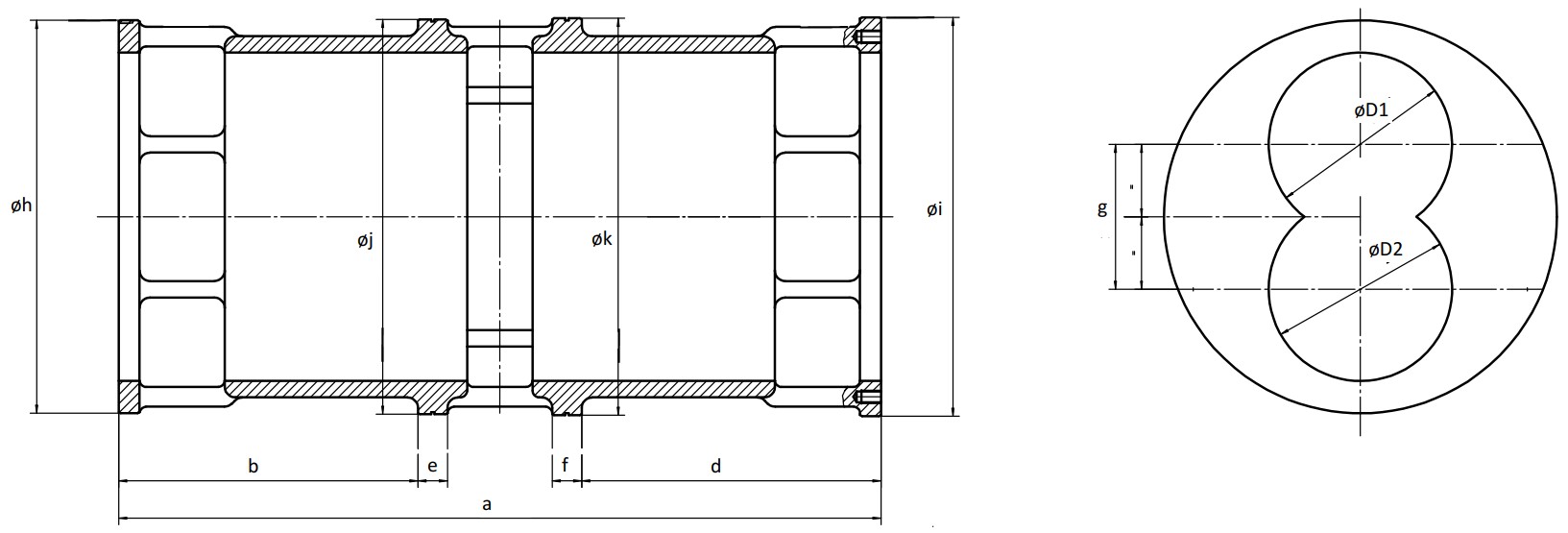 REMARKS / ЗАМЕЧАНИЯ: Customer: Ref. Project: Заказчик: Проект: Serial-no: Order confirmation - No.:       Серийный номер: Подтверждение заказа №: Item/Номер 1 2 3 4 Operating Conditions Рабочий режим Starting Condition Начальные условияOperating Condition Рабочий режим Operating Condition Рабочий режим Operating Condition Рабочий режим Application Назначение Liquid Среда Pumping Temperature [°C] Температура перекачиваемой среды  [°C] Viscosity [mm²/s] Вязкость [мм²/с] Density [kg/m³] Плотность [кг/м³] Flow rate [l/min] Расход [л/мин] Inlet pressure [bar] Давление на входе [бар] Outlet pressure [bar] Давление на выходе [бар] NPSH available [mWc] Критическая высота всасывания [mWc] Speed [rpm] Скорость привода [об/мин] Air content in fluid [%] Содержание воздуха в жидкости [%] Motor power input [kW] Потребляемая мощность двигателя [kW] Order confirmation - No.:       Подтверждение заказа №: Serial - No.: Серийный номер: Purchaser: Покупатель: Customer order-no./project: Заказ клиента-№/Проект: Pcs. Drive Spindle: Требуемое количество приводных винтов: Type: Тип: Measuring point Точка измерения a b c d e øf øg øh øi øD1 ød1 øD2 ød2 Specified dimension Требуемый размер Actual dimension Фактический размер Hardness test Определение твердости1 2 3 4 5 6 Specified value Заданная величина___________ HV ___________ HV ___________ HV ___________ HV Actual value Фактическая величинаOrder confirmation - No.:       Подтверждение заказа №: Serial - No.: Серийный номер: Purchaser: Покупатель: Customer order-no./project: Заказ клиента-№/Проект: Pcs. Idler Spindle: Требуемое количество  ведомых винтов: Type: Тип: Measuring point Точка измерения a b c d e øf øg øh øD1 ød1 øD2 ød2 Specified dimension Требуемый размер Actual dimension Фактический размер Hardness test Определение твердости1 2 3 4 5 6 Specified value Заданная величина ___________ HV ___________ HV ___________ HV ___________ HV Actual value Фактическая величинаOrder confirmation - No.:       Подтверждение заказа №: Serial - No.: Серийный номер: Purchaser: Покупатель: Customer order-no./project: Заказ клиента-№/Проект: Pcs. Liner/casing insert: Требуемое количество гильз: Type: Тип: Measuring point Точка измерения a b c d e f g øh øi Øj/k øD1 øD2 Specified dimension Требуемый размер Actual dimension Фактический размер 